 Physical World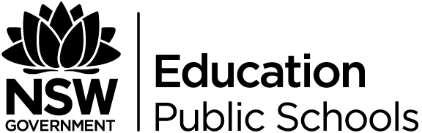 2012 Science and Technology K-6 Syllabus: NE - Students explore and learn about science as a unique way of answering questions and finding out about phenomena in the natural world, and the importance of scientific evidence in decision making and problem solving. Students identify that many different people from different cultures make contributions to developments in scientific knowledge. They recognise the significance and influence of science and technology in their world. S1-S3: Physical World (PW) – students develop their understanding of heat energy, electricity, light and sound. They learn that forces affect the movement of objects and they discover how people can use the knowledge about the transfer of heat energy and transformation of electricity in their everyday life.Science and Technology K–6 Syllabus 2012
© NSW Education Standards Authority (NESA) for and on behalf of the Crown in right of the State of New South Wales, 20122017 Science and Technology K-6 Syllabus: The Physical World strand explores the physical characteristics of objects and how this affects their movement. Light, sound and heat are identified as forms of energy that may be transferred and transformed, and explore the difference between contact and non-contact forces.Students develop knowledge and understanding of forces, energy and the properties of materials and their behaviour on the performance of designed engineering solutions. They investigate how electrical energy can control movement in products and systems and learn how engineered products, services and environments can be designed and produced sustainably.Science and Technology Syllabus K–6 Syllabus 2017
© NSW Education Standards Authority (NESA) for and on behalf of the Crown in right of the State of New South Wales, 2017StageOutcome 2012 2012 Science and Technology K-6 SyllabusOutcome 2017 2017 Science and Technology K-6 SyllabusWhat is different?Early stage 1Ste-6NEidentifies that the way objects move depends on a variety of factorsSTe-5PW-STobserves the way objects move and relates changes in motion to push and pull forcesStage 1St1-6PWSt1-7PWdescribes some sources of light and sound that they sense in their daily livesdescribes effects of pushes and pulls on objects they encounterST1-8PW-SST1-9PW-STdescribes common forms of energy and explores some characteristics of sound energyinvestigates how forces and energy are used in productsStage 2St2-6PWSt2-7PWidentifies ways heat is produced and that heat moves from one object to anotherdescribes everyday interactions between objects that result from contact and non-contact forcesST2-8PW-STST2-9PW-STdescribes the characteristics and effects of common forms of energy, such as light and heatdescribes how contact and non-contact forces affect an object's motionStage 3St3-6PWSt3-7PWdescribes how scientific understanding about the sources, transfer and transformation of electricity is related to making decisions about its useuses scientific knowledge about the transfer of light to solve problems that directly affect people's livesST3-8PW-STST3-9PW-STexplains how energy is transformed from one from to anotherinvestigates the effects of increasing or decreasing the strength of a specific contact or non-contact force